Karta pracy dla 3- latka 					Dnia 22.04.2020 r.Znaki Wielkanocy” - Pokoloruj obraz - Wysłuchaj piosenki ZoZi  pt. „Ważne sprawy”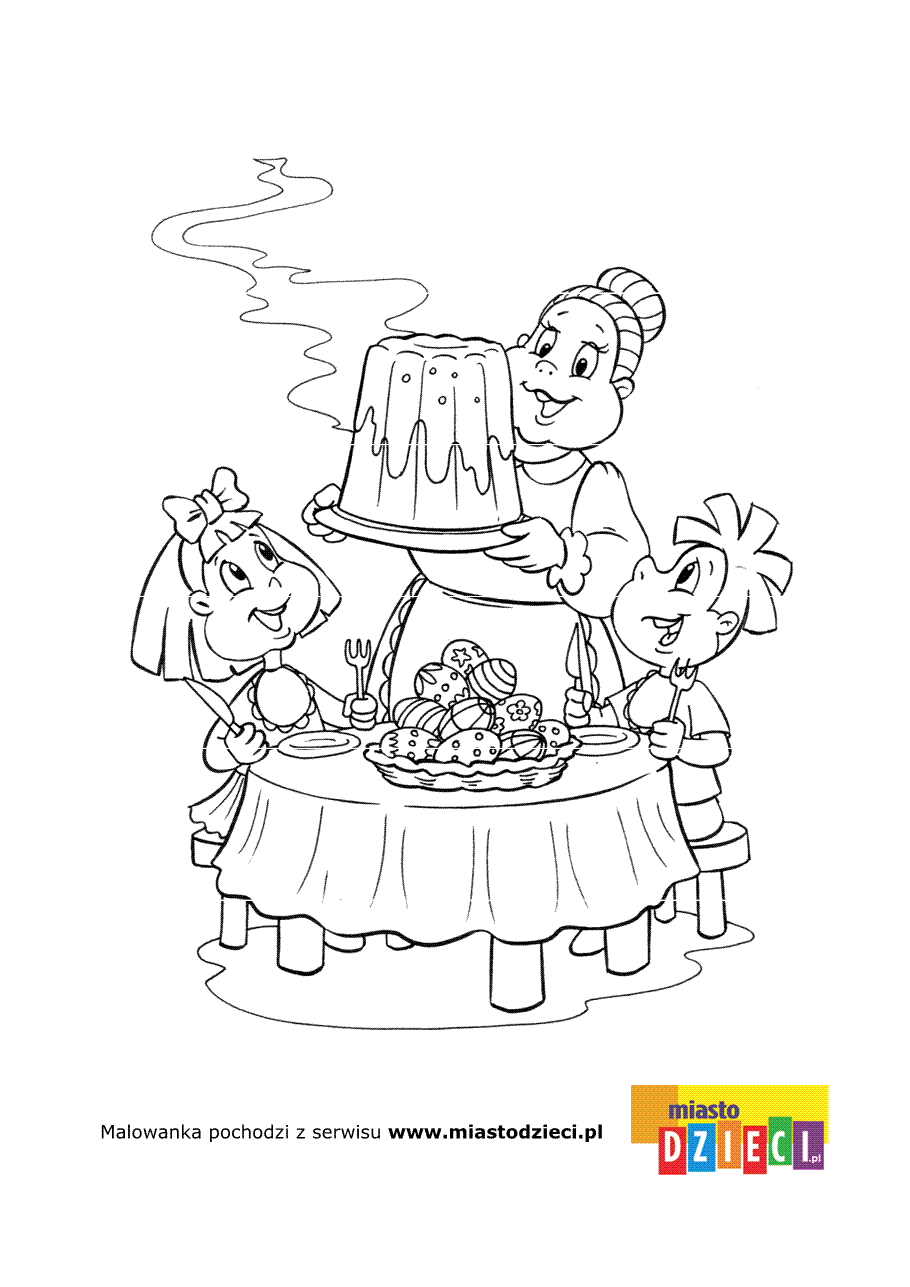 